Contactpersoon : Simon Aneca – Tel. 051 56 61 08 		E-mail : Alle briefwisseling graag gericht aan het bestuur van de cultuurraadAanwezig: Simon Aneca, Freddy Vandermeersch, Rik Waeyaert, Walter Denyft, Miek Decleir, Renée Declerck, Rita Berteloot, Genoveva BaesAfwezig: Verontschuldigd: Cindy Jonckheere, Ofelie Callewaert, Karen Wynsberghe, Tine Lievens, Guido Viaene, Rik David, Wesley VerfaillieGoedkeuring vorig verslagGoedgekeurdAvondmarkt 2022 – 27 augustus, 18uPrijzenGreenforward: 200 exemplaren food wasteGudrun: 5 voorstellingen, 5 duoticketsHoger Op: 10 duotickets woensdagavondvoorstellingOOkunst: nader te bepalen. Cultuurdienst: tickets voor film en familievoorstelling. Opvullen: appelsienen met sticker cultuurdienst Indien er nog verenigingen prijzen willen geven, graag een seintje. Deelnemende verenigingen kunnen affiches afgeven om uit te hangen op de avondmarkt. VrijwilligersMiek Decleir Freddy VandermeerschWalter DenyftAfspreken om 17u. KermispicknickNog te voorzien: 	wc’s huren, promotie, social media. 	Geen randanimatie te voorzien. Oproep, breng zelf uw picknick, instrument, petanque of kubbspel mee!Programmatie Cultuur 22-23Toelichting door Simon.Berichten uit het SchepencollegeWerkingssubsidies culturele en socio-culturele verenigingen.VariaHoogachtend,Namens de voorzitter Freddy Vandermeersch,Simon Aneca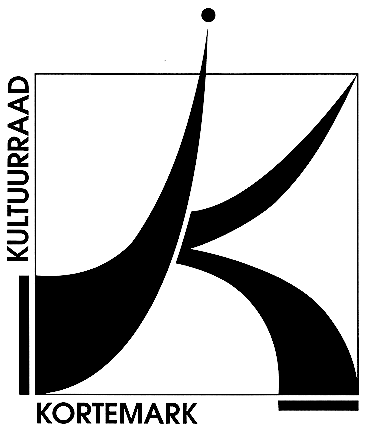 CULTUURRAADKORTEMARK8610, Stationsstraat 68Uw brief vanUw refertesOnze refertesBetreft :Verslag dagelijks bestuur – dinsdag 28 juni 2022Bijlage(n): 1